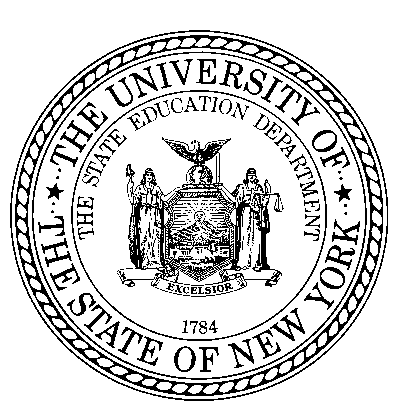 Transportation ServicesV-Transportation IAV#:(7 digits)ACCES-VR ID#:(6 digits)CAMS ID #:(10 digits)VR District Office: Provider:VRC Name:NYS Fiscal System ID:NYS Fiscal System ID:NYS Fiscal System ID:Report Date:Report Date:Participant First Name:Participant Last Name:Participant Phone Number:Participant Phone Number:Participant Email Address:Participant Email Address:What transportation is being purchased for the participant? (ie. Public transit passes, para transit passes, taxi service, ride sourcing service)What transportation is being purchased for the participant? (ie. Public transit passes, para transit passes, taxi service, ride sourcing service)What transportation is being purchased for the participant? (ie. Public transit passes, para transit passes, taxi service, ride sourcing service)What transportation is being purchased for the participant? (ie. Public transit passes, para transit passes, taxi service, ride sourcing service)What transportation is being purchased for the participant? (ie. Public transit passes, para transit passes, taxi service, ride sourcing service)What transportation is being purchased for the participant? (ie. Public transit passes, para transit passes, taxi service, ride sourcing service)What transportation is being purchased for the participant? (ie. Public transit passes, para transit passes, taxi service, ride sourcing service)What transportation is being purchased for the participant? (ie. Public transit passes, para transit passes, taxi service, ride sourcing service)What transportation is being purchased for the participant? (ie. Public transit passes, para transit passes, taxi service, ride sourcing service)What transportation is being purchased for the participant? (ie. Public transit passes, para transit passes, taxi service, ride sourcing service)Number of units authorized in total: Number of units authorized in total: Number of units authorized in total: Number of units authorized in total: Number of units authorized in total: Number of units provided this month:Number of units provided this month:Number of units provided this month:Number of units provided this month:Number of units provided this month:Number of round trips utilized to date:Number of round trips utilized to date:Number of round trips utilized to date:Number of round trips utilized to date:Number of round trips utilized to date:Indicate what core ACCES-VR service (Assessment, Training, Placement) this transportation is supporting:Indicate what core ACCES-VR service (Assessment, Training, Placement) this transportation is supporting:Indicate what core ACCES-VR service (Assessment, Training, Placement) this transportation is supporting:Indicate what core ACCES-VR service (Assessment, Training, Placement) this transportation is supporting:Indicate what core ACCES-VR service (Assessment, Training, Placement) this transportation is supporting:Indicate what core ACCES-VR service (Assessment, Training, Placement) this transportation is supporting:Indicate what core ACCES-VR service (Assessment, Training, Placement) this transportation is supporting:Indicate what core ACCES-VR service (Assessment, Training, Placement) this transportation is supporting:Indicate what core ACCES-VR service (Assessment, Training, Placement) this transportation is supporting:Indicate what core ACCES-VR service (Assessment, Training, Placement) this transportation is supporting:What is the expected duration of this service:What is the expected duration of this service:What is the expected duration of this service:What is the expected duration of this service:What is the expected duration of this service:What is the expected duration of this service:What is the estimated date this service will conclude:What is the estimated date this service will conclude:What is the estimated date this service will conclude:What is the estimated date this service will conclude:What is the estimated date this service will conclude:What is the estimated date this service will conclude:What is the estimated date this service will conclude:Has the participant signed off on the actual costs?Has the participant signed off on the actual costs?Has the participant signed off on the actual costs?Has the participant signed off on the actual costs?Has the participant signed off on the actual costs?Has the participant signed off on the actual costs?YesNoAre the actual costs for this participant documented in facility records?  Are the actual costs for this participant documented in facility records?  Are the actual costs for this participant documented in facility records?  Are the actual costs for this participant documented in facility records?  Are the actual costs for this participant documented in facility records?  Are the actual costs for this participant documented in facility records?  Are the actual costs for this participant documented in facility records?  Are the actual costs for this participant documented in facility records?  Are the actual costs for this participant documented in facility records?  YesNoThe documentation of actual costs may be requested in a quality monitoring review.The documentation of actual costs may be requested in a quality monitoring review.The documentation of actual costs may be requested in a quality monitoring review.The documentation of actual costs may be requested in a quality monitoring review.The documentation of actual costs may be requested in a quality monitoring review.The documentation of actual costs may be requested in a quality monitoring review.The documentation of actual costs may be requested in a quality monitoring review.The documentation of actual costs may be requested in a quality monitoring review.The documentation of actual costs may be requested in a quality monitoring review.Completed By: Completed By: Completed By: Completed By: Completed By: Qualified Staff SignatureQualified Staff SignatureDatePrinted NameTitlePhone Number:Email: